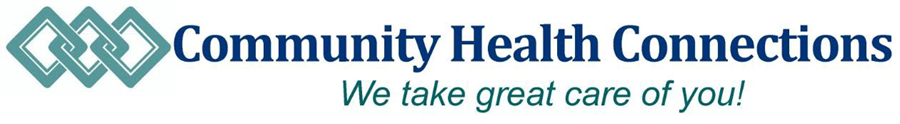 Acuse de recibo del paciente Horario de atención al público Aviso sobre prácticas de privacidad Responsabilidades y código de conducta del paciente Derechos del paciente Aviso de descuento por tarifa variableReconozco que he recibido la siguiente información. Si necesito otra copia de alguno de estos documentos, puedo solicitarla en cualquier momento. _________________________________________________________________FirmaFecha_________________________________________________________________Nombre impresoFecha de nacimiento_________________________________     YoRelación         